Як забезпечити безпеку дітей в мережі Інтернет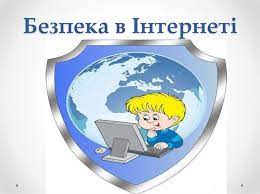 Пропонуємо декілька рекомендацій, які слід взяти до уваги:- розміщуйте комп’ютери з Internet-з’єднанням поза межами кімнати вашої дитини;- поговоріть зі своїми дітьми про друзів, з якими вони спілкуються в он-лайні, довідайтеся як вони проводять дозвілля і чим захоплюються;- цікавтеся які веб-сайти вони відвідують та з ким розмовляють;- вивчіть програми, які фільтрують отримання інформації з мережі Інтернет, наприклад, Батьківський контроль у Windows*;- наполягайте на тому, щоб Ваші діти ніколи не погоджувалися зустрічатися зі своїм он-лайновим другом без Вашого відома;- навчіть своїх дітей ніколи не надавати особисту інформацію про себе та свою родину електронною поштою та в різних реєстраційних формах, які пропонуються власниками сайтів;- контролюйте інформацію, яку завантажує дитина (фільми, музику, ігри, тощо); 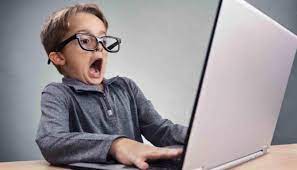 - цікавтеся чи не відвідують діти сайти з агресивним змістом;- навчіть своїх дітей відповідальному та етичному поводженню в он-лайні. Вони не повинні використовувати Інтернет мережу для розповсюдження пліток, погроз іншим та хуліганських дій;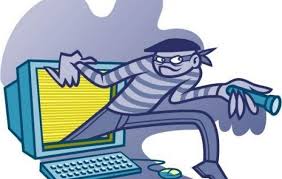 - переконайтеся, що діти консультуються з Вами, щодо будь-яких фінансових операцій, здійснюючи замовлення, купівлю або продаж через Інтернет мережу;- інформуйте дітей стосовно потенційного ризику під час їх участі у будь-яких іграх та розвагах;- розмовляйте як із рівним партнером, демонструючи свою турботу про суспільну мораль.Використовуючи ці рекомендації, Ви маєте нагоду максимально захистити дитину від негативного впливу всесвітньої мережі Інтернет. Але пам’ятайте, Інтернет – це не тільки осередок розпусти та жорстокості, але й найбагатша в світі бібліотека знань, розваг, спілкування та інших корисних речей. Ви повинні навчити свою дитину правильно користуватися цим невичерпним джерелом інформації.Та найголовніше – дитина повинна розуміти, що Ви не позбавляєте її вільного доступу до комп’ютера, а, насамперед, оберігаєте. Дитина повинна Вам довіряти.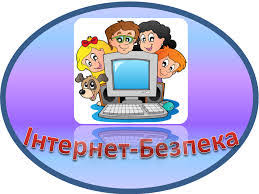 